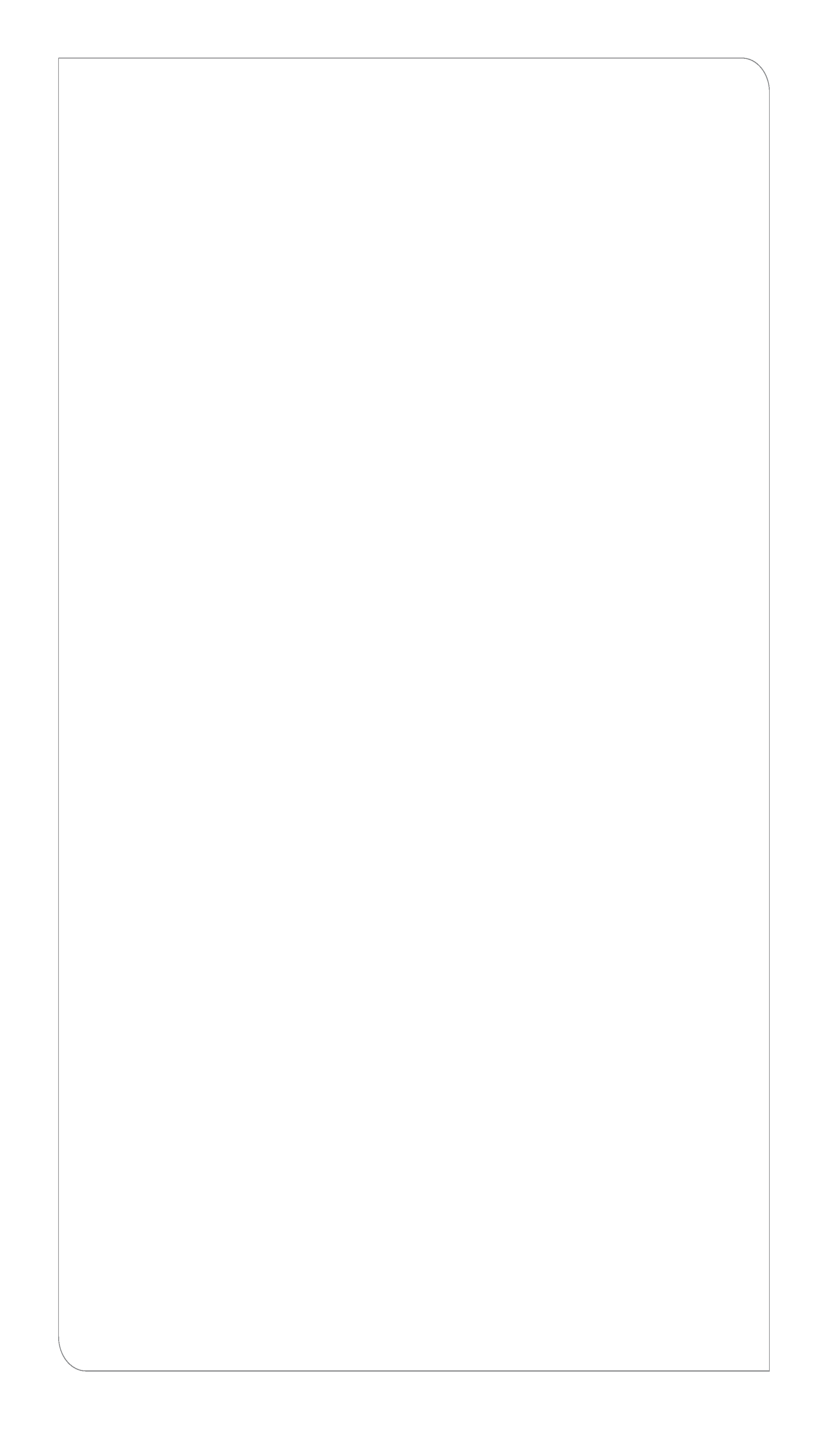 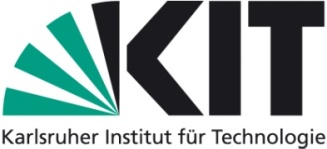 Antragsformular zur Erstellung von GutachtenInstitute of 
Finance, Banking, and InsuranceProf. Dr. Martin E. RuckesKaiserstraße 1276131 KarlsruheProf. Dr. Martin E. RuckesTelefon:	0721 608- 43427Fax:	0721 35 92 200E-Mail:	martin.ruckes@kit.eduWeb: 	http://finance.wiwi.kit.eduPersönliche InformationenPersönliche InformationenNameVornameMatrikelnummerStudiengang         FachsemesterStraße, HausnummerPostleitzahl, WohnortGeburtsdatumTelefonEmailZweck des GutachtensAdressatKarlsruhe Institute of Technology | Kaiserstraße 12 | 76131 Karlsruhe, GermanyKarlsruhe Institute of Technology | Kaiserstraße 12 | 76131 Karlsruhe, Germanyfachlich relevante studienleistungenfachlich relevante studienleistungenfachlich relevante studienleistungenfachlich relevante studienleistungenfachlich relevante studienleistungenfachlich relevante studienleistungenfachlich relevante studienleistungenfachlich relevante studienleistungenNoteDatumPerzentil *BWL – Unternehmensführung und InformationswirtschaftBWL – Unternehmensführung und InformationswirtschaftBWL – Unternehmensführung und InformationswirtschaftBWL – Unternehmensführung und InformationswirtschaftBWL – Unternehmensführung und InformationswirtschaftBWL – Produktionswirtschaft und MarketingBWL – Produktionswirtschaft und MarketingBWL – Produktionswirtschaft und MarketingBWL – Produktionswirtschaft und MarketingBWL – Produktionswirtschaft und MarketingBWL – Finanzwirtschaft und RechnungswesenBWL – Finanzwirtschaft und RechnungswesenBWL – Finanzwirtschaft und RechnungswesenBWL – Finanzwirtschaft und RechnungswesenBWL – Finanzwirtschaft und RechnungswesenRechnungswesenRechnungswesenRechnungswesenRechnungswesenRechnungswesenFinancial ManagementFinancial ManagementFinancial ManagementFinancial ManagementFinancial ManagementBachelorseminar, TitelBachelorseminar, TitelValuation (Corporate Finance 1)Valuation (Corporate Finance 1)Valuation (Corporate Finance 1)Valuation (Corporate Finance 1)Valuation (Corporate Finance 1)Corporate Financial Policy (Corporate Finance 2)Corporate Financial Policy (Corporate Finance 2)Corporate Financial Policy (Corporate Finance 2)Corporate Financial Policy (Corporate Finance 2)Corporate Financial Policy (Corporate Finance 2)FinanzintermediationFinanzintermediationFinanzintermediationFinanzintermediationFinanzintermediationInterne Unternehmensrechnung (Rechnungswesen 2)Interne Unternehmensrechnung (Rechnungswesen 2)Interne Unternehmensrechnung (Rechnungswesen 2)Interne Unternehmensrechnung (Rechnungswesen 2)Interne Unternehmensrechnung (Rechnungswesen 2)MarktmikrostrukturMarktmikrostrukturMarktmikrostrukturMarktmikrostrukturMarktmikrostrukturBilanzenBilanzenBilanzenBilanzenBilanzenBörsenBörsenBörsenBörsenBörsenGeschäftspolitik der KreditinstituteGeschäftspolitik der KreditinstituteGeschäftspolitik der KreditinstituteGeschäftspolitik der KreditinstituteGeschäftspolitik der KreditinstituteMasterseminar, TitelMasterseminar, Titel*  Wird vom Lehrstuhl berechnet und ausgefüllt*  Wird vom Lehrstuhl berechnet und ausgefüllt*  Wird vom Lehrstuhl berechnet und ausgefüllt*  Wird vom Lehrstuhl berechnet und ausgefüllt*  Wird vom Lehrstuhl berechnet und ausgefüllt*  Wird vom Lehrstuhl berechnet und ausgefüllt*  Wird vom Lehrstuhl berechnet und ausgefüllt*  Wird vom Lehrstuhl berechnet und ausgefülltAußeruniversitäres EngagementAußeruniversitäres EngagementAußeruniversitäres EngagementAußeruniversitäres EngagementAußeruniversitäres EngagementAußeruniversitäres EngagementAußeruniversitäres EngagementAußeruniversitäres EngagementBezeichnung/PositionBezeichnung/PositionBezeichnung/PositionWelche OrganisationWelche OrganisationWelche OrganisationVonBisBezeichnung/PositionBezeichnung/PositionBezeichnung/PositionWelche OrganisationWelche OrganisationWelche OrganisationVonBisBezeichnung/PositionBezeichnung/PositionBezeichnung/PositionWelche OrganisationWelche OrganisationWelche OrganisationVonBisKarlsruhe Institute of Technology | Kaiserstraße 12 | 76131 Karlsruhe, GermanyKarlsruhe Institute of Technology | Kaiserstraße 12 | 76131 Karlsruhe, GermanyKarlsruhe Institute of Technology | Kaiserstraße 12 | 76131 Karlsruhe, GermanyKarlsruhe Institute of Technology | Kaiserstraße 12 | 76131 Karlsruhe, GermanyKarlsruhe Institute of Technology | Kaiserstraße 12 | 76131 Karlsruhe, GermanyKarlsruhe Institute of Technology | Kaiserstraße 12 | 76131 Karlsruhe, GermanyKarlsruhe Institute of Technology | Kaiserstraße 12 | 76131 Karlsruhe, GermanyKarlsruhe Institute of Technology | Kaiserstraße 12 | 76131 Karlsruhe, Germany